9. NEVYRIAUSYBINIŲ ORGANIZACIJŲ KŪRIMAS IR VALDYMAS 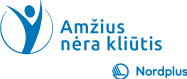 NEVYRIAUSYBINIŲ ORGANIZACIJŲ KŪRIMAS IR VALDYMAS 2. PILIETINĖ VISUOMENĖ (NVO) VAIDINA SVARBŲ VAIDMENĮ PLĖTOJANT EKONOMIKĄ. NVO ne tik remia žmonių užimtumą, bet ir gerokai papildo valstybės biudžetą. Ekonominė nevyriausybinių organizacijų indėlio į bendruomenes vertė yra savanorystė, įdarbinimas ir lėšos. Daugelis NVO daro ekonominį poveikį kaip socialinių paslaugų teikėjai ir kaip darbdaviai, ypač socialinėje srityje. NVO gali prisidėti prie pokyčių ekonominiuose reikaluose (mokesčių politika ir kova su šešėline ekonomika), mažinti korupciją ir atskleisti vyriausybės bei parlamento veiklą.3. EUROPOS TREČIASIS SEKTORIUS yra didžiulė ekonominė jėga, apimanti daugumą pagrindinių pramonės šakų savo darbo jėgos mastu. Apskritai Europos trečiajame sektoriuje 28 ES šalyse dirba 28,3 mln. Visą darbo dieną dirbančių darbuotojų (apmokamų ir savanorių). Taigi Europos nevyriausybinių organizacijų sektorius sudaro beveik 13 % Europos darbo jėgos “. Trečiojo sektoriaus darbo jėgos procentinė dalis pagal bendrą užimtumą regionuose skiriasi:Šiaurės Europa (Austrija, Belgija, Prancūzija, Vokietija, Airija, Liuksemburgas, Nyderlandai, Jungtinė Karalystė) ir Pietų Europa (Kipras, Graikija, Italija, Malta, Portugalija, Ispanija) 13 %;Skandinavija (Danija, Suomija, Norvegija, Švedija) 15 %;Vidurio ir Rytų Europa (Bulgarija, Kroatija, Čekija, Estija, Vengrija, Latvija, Lietuva, Lenkija, Rumunija, Slovakija, Slovėnija) 9 %;4. ES ŠALYS, KURIOSE YRA LABIAUSIAI IŠSIVYSČIUSI PILIETINĖ VISUOMENĖSkandinavijos šalims Švedijai, Norvegijai ir Danijai būdingas didelis pasitikėjimas, savanoriška veikla, dalyvavimas savanoriškose organizacijose ir politinė kultūra, apimanti lygybę, nacionalinį solidarumą ir individualų savarankiškumą. Remiantis „Eurobarometro“ apklausa, 50% Suomijos gyventojų aktyviai dalyvauja savanoriškoje veikloje. Šis skaičius gerokai viršija ES-25 vidurkį-34 proc.Imkime Suomiją kaip pavyzdį! Tiesą sakant, apie 75% Suomijos gyventojų yra savanoriškos (-ių) organizacijos (-ų) nariai per visą savo gyvenimą, ir daugelis asmenų per visą savo gyvenimą yra kelių skirtingų organizacijų nariai. Savanoriai Suomijoje veikia įvairiuose sektoriuose - nuo sporto iki gyvūnų gerovės, aplinkos išsaugojimo ir savanoriškos veiklos, susijusios su ginkluotosiomis pajėgomis. Daugelis savanoriškų organizacijų yra labai priklausomos nuo vyresnių nei 50 metų žmonių, kad galėtų eiti vadovaujančias pareigas savanoriškai. Vyresnio amžiaus žmonės daugiau laiko skiria savanorystei nei kitos amžiaus grupės - vidutiniškai 20 valandų per mėnesį.Svarbiausias savanorių Suomijoje užfiksuotas motyvuojantis veiksnys yra noras padėti kitiems (41% savanorių). Antras svarbiausias veiksnys yra noras produktyviai praleisti laisvalaikį ir reguliariai užsiimti veikla (16%). Kiti svarbūs motyvuojantys veiksniai buvo šie: draugų ir šeimos prašymai (9%); galimybė dalyvauti įdomioje veikloje (8%); nori įgyti naujos patirties ir įgūdžių (8%); ir sutikti naujų žmonių (8%).Dabar žiūrėsime dokumentinį filmą apie savanorių darbą Suomijoje https://www.youtube.com/watch?v=0bzeewqmICUDabar turime 15 minučių pertrauką.Tęskime!5. PAKALBĖKIME APIE TEISINĘ VISUOMENĖS DALYVAVIMO PRIIMANT SPRENDIMUS SISTEMĄ, PILIETINĘ VISUOMENĘ - NVO VEIKLĄ EUROPOS SĄJUNGOJE.Tarptautiniai ir Europos standartai žmonių dalyvavimui sprendimų priėmimo procesuose pastaraisiais metais labai pasikeitė. Dabar garantuota teisė dalyvauti įvairiais klausimais: galimybė gauti informaciją, visų asmenų lygybė, pripažįstant esminį NVO vaidmenį dalyvaujant, sudaryti sąlygas dalyvauti nepalankioje padėtyje esančioms grupėms ir sudaryti palankią teisinę sistemą.Europos Sąjungoje valstybės ir nevyriausybinio sektoriaus bendradarbiavimą įtvirtino įvairūs Europos Komisijos teisėkūros dokumentai, kuriuose numatyta NVO teisė dalyvauti priimant vyriausybės sprendimus6. Europos Sąjungos (ES) lygmeniu pilietis gali būti įtrauktas į sprendimų priėmimo procesus tiek kaip asmuo, tiek kaip organizacijos ar institucijos atstovas. Jis gali būti įgyvendintas įvairiais lygiais:neformalusis lygis-ES nevyriausybinių organizacijų tinklai;oficialus nacionalinis lygmuo - ES valstybių narių institucijos: vyriausybė, parlamentas;oficialus viršvalstybinis lygis - ES institucijos: Europos Komisija, Europos Parlamentas ir kt.7. VISUOMENĖS DALYVAVIMO ES BŪDAI Dalyvavimas gali būti įgyvendinamas šiais būdais:piliečių iniciatyva - kartu su kitų Europos šalių piliečiais, prašančiais Europos Komisijos apsvarstyti viešus pasiūlymus;dalyvavimas Europos Parlamento rinkimuose;nuomonių pateikimas (pvz., rašant laiškus), pasiūlymai NVO tinklams spręsti konkrečius iššūkius;aktyvus dalyvavimas viename iš ES NVO tinklų;susitikimas su atstovaujančiais politikais.8-9. NVO TINKLAI ESpasaulinis tinklas, kurį sudaro daugiau nei 100 organizacijų daugiau nei 70 šalių;sukurtas ir dirba vyresnio amžiaus žmonėms įvairiais klausimais, įskaitant sveikatos priežiūrą, socialinius klausimus ir pajamų saugumą;skatina vienodai prisitaikyti prie gyventojų senėjimo atsižvelgiant į vyresnio amžiaus žmonių teises;bendradarbiauja su tinklo organizacijomis;tinklo plėtra;žinių centro gera praktika;nacionalinės ir tarptautinės iniciatyvos.10. APVALAS STALAS IR MOKYMAIKaip galima dalyvauti sprendimų priėmimo procesuose Europos Sąjungoje kaip individas ir kaip organizacijos ar įstaigos atstovas?